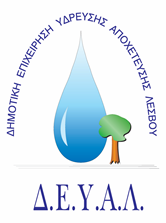 ΔΗΜΟΤΙΚΗ ΕΠΙΧΕΙΡΗΣΗ                                                               Ημερομηνία: 13-02-2020ΥΔΡΕΥΣΗΣ ΑΠΟΧΕΤΕΥΣΗΣ                                             ΛΕΣΒΟΥ                                                                                                          Προς                                                                                                          Δ.Ε.Υ.Α. ΛέσβουΕΝΔΕΙΚΤΙΚΟΣ ΠΡΟΥΠΟΛΟΓΙΣΜΟΣ	Προς Υπογραφή Προσφέροντος ή Εκπροσώπου του……………………………………………………… Όνομα υπογράφοντος……………………………………………….Αρ. Δελτίου Ταυτότητας/ΔιαβατηρίουΥπογράφοντος………………………………………………..Ιδιότητα υπογράφοντος……………………………………………… ΘΕΜΑ:  Προμήθεια τόνερ για τις ανάγκες των γραφείων της ΔΕΥΑ Λέσβου.Αρ. πρωτ. 1566/13-02-2020Α/ΑΠΟΣΟΤΗΤΑΠΕΡΙΓΡΑΦΗΤΙΜΗ ΜΟΝ. ΚΟΣΤΟΣ15Τόνερ 502ΗΕ (Lexmark MS310/415)70,00350,0022Τόνερ 602H Lexmark MX310160,00320,0032Τόνερ Lexmark 51B2000 BL (MS/MX317,417)70,00140,0042Τόνερ Samsung D116L (DST) 300060,00120,0051Τόνερ CF 352 A (HP 130 A ΚΙΤΡΙΝΟ)60,0060,0062Τόνερ CF 351 A (HP 130 A ΚΥΑΝΟ)60,00120,0072Τόνερ CF 353 A (HP 130 A ΜΑΤΖΕΝΤΑ)60,00120,0085Τόνερ ΤΝ-323 BIZHMB 227 287 (DEVELOP INEO 227)60,00300,0093Μελανοταινία ακυρωτ. EPSON RIBBON PLQ-20 (συσκ. 3τεμαχίων)23,3370,00ΚΑΘΑΡΗ ΑΞΙΑΚΑΘΑΡΗ ΑΞΙΑΚΑΘΑΡΗ ΑΞΙΑΚΑΘΑΡΗ ΑΞΙΑ1.600,00ΦΠΑ 17%ΦΠΑ 17%ΦΠΑ 17%ΦΠΑ 17%    272,00ΣΥΝΟΛΟΣΥΝΟΛΟΣΥΝΟΛΟΣΥΝΟΛΟ1.872,00